Inbjudan till Mitokondriedagen den 16 september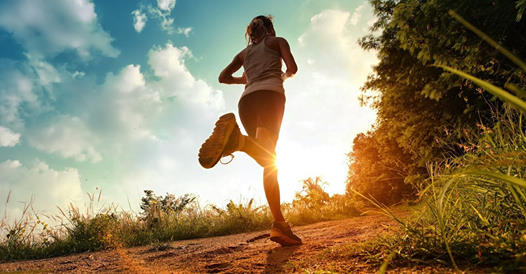 Varmt välkomna till Mitokondriedagen den 16 september som består av två delar dels Virtuell konferens, dels Mito-loppet i Hagaparken samt även möjlighet att delta i det virtuella Mito-loppet oberoende av tid och plats den 14 – 20 september.Anmälan https://race.se/sv/races/6428/aboutDel 1 Kl. 11-13 Virtuell konferensMed anledning av Global Mitochondrial Disease Awareness Week 2020 bjuder LHON Eye Society i samarbete med Chiesi Pharma AB in till ett virtuellt möte där både sjukvårdens och patientens perspektiv om LHON och mitokondriella sjukdomar diskuteras. Plats: Webinar, länk till mötet  https://youtu.be/XnDxAqXQRFQ Agenda11:00 Välkomna, Lars Kinnunen ordförande, LHON Eye Society och Maria Messerer, Medical Director, Chiesi Pharma AB11:10 LHON – genetisk diagnostik och LHON registret i Sverige, Martin Engvall, CMMS, Karolinska Universitetssjukhuset  11:40 LHON patient- och anhörigperspektivet. Fredrik Lindemark och Helena Lindemark, LHON Eye Society 12:10 Mitokondrien och dess sjukdomar - en överblick. Martin Engvall, Karin Naess, CMMS, Karolinska Universitetssjukhuset, och Lena Jakobson, Karolinska Institutet 12:40 Q&A session13:00 Avslutning(179-2020-MARK)Del 2 Kl. 17-21 Mito-loppet i HagaparkenSamling kl 17.00, loppet startar kl. 18.00 Start/mål: Parkeringen vid Radison Blu Royal Park Hotel, Frösundaviks allé 15 Sträcka: 5,4 km  Alla deltagare får följande: Enklare måltid efter loppet, reflexväst och vattenflaskaFaciliteter: Omklädningsrum och dusch kan nyttjas på Radison Blu Royal Park Hotel Vem kan delta: Medlemmar i LHON Eye Society, sjukvårdspersonal, forskare, och alla som vill stötta ett gott syfte och springa eller gå i den vackra omgivningen i Hagaparken.Om Mito-loppet – A Race to Raise AwarenessMitokondrierna är kroppens kraftverk och finns i alla kroppens celler. Fysisk aktivitet är viktigt för både kroppens och hjärnans funktion och när man motionerar bildas nya mitokondrier.Mitokondriella sjukdomar beror oftast på en mutation i mitokondrierna och kan, som vid LHON, Lebers Heriditära Opticus Neuropati, till exempel ge en grav synskada. Andra ännu mer sällsynta mitokondriella sjukdomar kan ge mycket allvarliga skador och till exempel leda till att ett barn aldrig kan lära sig gå, eller i värsta fall till för tidig död.Vi vill uppmärksamma de mitokondriella sjukdomarna och bidra till att fler med till exempel en grav synskada kan komma ut och röra på sig. Tillsammans med Centrum för Medfödda Metabola Sjukdomar (CMMS), Chiesi, Abliva och Radison Blu Royal Park Hotel genomför LHON Eye Society därför för andra året i rad ett Mito-lopp den 16 september.Mito-Loppet VirtuelltI år finns det även möjlighet att delta virtuellt den 14 - 20 september. Välj då Mito-Loppet Virtuellt i anmälan!Varmt välkomna!Lars Kinnunen, Ordförande LHON Eye SocietyLars.kinnunen@lhon.se070-595 78 56